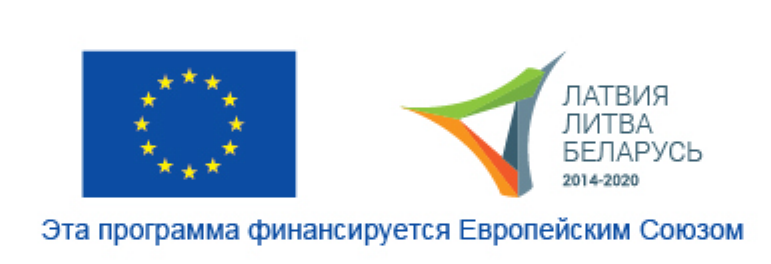 Распространение опасных инвазионных видов растений в белорусско-литовском приграничном регионе: Гродненская область Беларуси, Алитусский и Вильнюсский уезды ЛитвыУчастниками проекта «Снижение негативного воздействия чужеродных инвазивных видов растений на экосистемы и благосостояние людей в приграничном литовско-белорусском регионе (ЕNI-LLB-1-207) создана специальная интернет-анкета, которая предназначена для сбора данных о распространении 20 чужеродных опасных видов растений в приграничном литовско-белорусском регионе:  Клен американскийВаточник сирийскийЭхиноцистис лопастныйБорщевик СосновскогоБорщевик МантегацциНедотрога желёзконоснаяЗолотарник канадскийЗолотарник гигантскийИрга колосистаяЧереда олиственнаяЖарновец метельчатыйЭлодея канадскаяМелколепестник однолетнийКачим метельчатыйНедотрога мелкоцветковаяЛюпин многолистныйЧерёмуха поздняяРобиния лжеакацияШиповник морщинистыйЩавель конскийВаши находки помогут оценить потенциальные угрозы биоразнообразию, сельскому и лесному хозяйству пограничья, здоровью людей региона, и спланировать мероприятия по контролю и ликвидации опасных видов растений. Анкета находится по адресу: https://arcg.is/0Drb1uГродно-Вильнюс, 2019